Soft Apple Cinnamon CookiesA soft and moist cookie, with apple and cinnamon flavor.Ingredients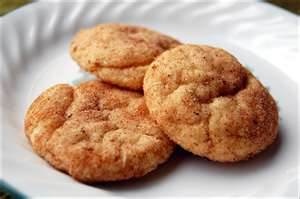 7 tbsp fat free milk1 cup reduced fat baking mix1/4 cup packed brown sugar1 tsp ground cinnamon1 cup chopped applesDirectionsPreheat oven to 400 degrees F. Spray 2 cookie sheets with non-fat cooking spray and set aside. In a medium bowl, mix together all ingredients with a spoon until well mixed. Drop by rounded teaspoonfuls onto prepared cookie sheets. Bake at 400 degrees F for 4 minutes or until lightly golden brown on bottom. Makes 24servingsNutrition Facts: Calories 32.2Total Fat .3g Total Carbohydrates 6.8g 	 Dietary Fiber .2g 	 Protein .6g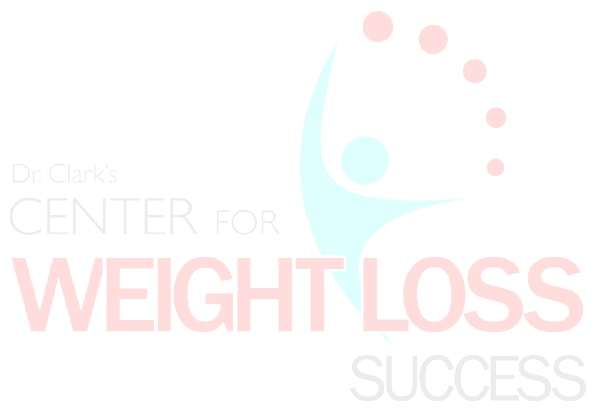 From dlife.com